21st Century Scholars Certificate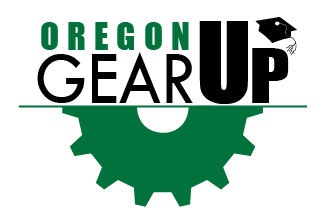 This is to certify that_______________________________is a 21st Century Scholar participating in the Oregon GEAR UP program.As a 21st Century Scholar you will receive services such as tutoring, mentoring, guidance and academic support to help you prepare for college. You will also learn how financial aid can help you and your family pay for your college education. You will be responsible for working hard in school, taking challenging courses, doing your homework, engaging in your school’s GEAR UP activities, and planning for your future with your family, teachers and other supportive adults.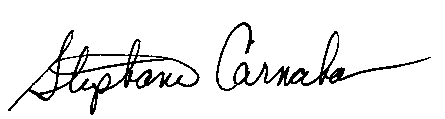 __________________Oregon Opportunity GrantThe Oregon Opportunity Grant program provides funds to qualifying Oregon students who are enrolled at least half time at an accredited community college or 4-year college or university that is located in Oregon. To apply for an Oregon Opportunity Grant, you’ll need to complete a Free Application for Federal Student Aid (FAFSA). The personal and financial information you provide on the FAFSA form will determine your eligibility not only for federal student loans and grants but also for the Opportunity Grant. Award amounts are up to $2,778 at an Oregon community college and up to $3,600 at an Oregon public university or an Oregon-based private nonprofit 4-year college or university*. Learn more at oregonstudentaid.gov.  Federal Financial AidThe United States Department of Education offers several grants (which do not have to be paid back) and loans (which do have to be paid back) that you can use to help pay for college. The amount of federal financial aid that you can receive or borrow depends on your family’s income. In general, the less your family can pay for your college education, the more federal aid you are eligible to receive. Here are some of the different grants and loans available:Federal Pell Grant						up to $6,345 per yearFederal Supplemental Educational Opportunity Grant	from $100 to $4,000 per yearFederal Direct Loans						from $5,500 to $12,500 per yearFederal Work-Study (part-time jobs)				varies depending on the job and the college you attend For more information about federal financial aid, see your school guidance counselor, call 1-800-4FED-AID, or visit studentaid.ed.gov.   